Yang bertanda tangan di bawah ini Kepala BAU menyatakan bahwa, atas nama: Nama 			:NPM			: Prodi/Fakultas		: Semester		: telah memenuhi kewajiban administrasi akademik semester Genap 2019/2020 sebagai berikut*):Demikian surat keterangan ini dibuat untuk dapat digunakan semestinya.Kediri,                    2020Kepala BAU,SA’DULLAH, SE., M.Ak.Yang bertanda tangan di bawah iniNama 			:NPM			:Prodi			:Fakultas		:Semester		:menyatakan dengan sebenarnya bahwa saya:tidak sedang menerima sanksi akademik dan atau perundangan yang berlaku;tidak sedang terlibat dalam conflict of interest terhadap karya/prestasi/produk yang diajukan rekognisi; dan data yang diajukan dalam rekognisi akademik ini adalah benar serta menjadi tanggung jawab muntlak saya selaku pengusul.Demikian surat pernyataan ini dibuat dan dapat dipergunakan sebagaimana mestinya. Saya bersedia menerima sanksi sesuai peraturan yang berlaku jika dikemudian hari terbukti bahwa surat pernyataan ini tidak benar. Kediri,Mahasiswa Pengusul,ttd(nama mahasiswa)(jika ada produk berupa prototipe sisipkan foto produk dari dua arah berbeda sehingga tampak jelas gambar dimensi produk)(deskripsikan produk/prestasi sesuai bidang ilmu)Yang bertanda tangan di bawah ini Nama 			:NPM			:Prodi			:Fakultas		:Semester		:mengajukan rekognisi akademik dengan diskripsi singkat sebagai berikut. PEDOMAN PENILAIANPenilaian dilakukan tertutup oleh tim yang dibentuk oleh Rektor Tim penilai mencermati ulang identitas, unsur kelengkapan berkas, dan formulir penilaianTim penilai melakukan penilaia secara pleno dengan azas musyawarah dan mufakatTim penilai wajib menggunakan pembobotan sebagai berikut:Tim penilai memberikan skor pada rentangan 1 s.d. 4 dengan kriteria skor 1 jika kurang sesuai, 2 jika sesuai, 3 jika sangat sesuai, dan 4 jika advance (istimewa) dan menghitung skor akhir relevansi.Dalam kasus tertentu, tim penilai rekognisi berhak mengevaluasi kelayakan pihak penyelenggara kegiatan/program.Berdasarkan skor relevansi, tim penilai memberikan rekomendasi sesuai Peraturan Rektor Nomor 336 Tahun 2020.Tim penilai menuliskan berita acara pleno penilaian usulan rekognisi akademik dan menyerahkan hasilnya kepada Rektor untuk ditetapkan.VERIFIKASI BERKAS USULANNama Pengusul		:				NPM			:				Program Studi/Fakultas	:Nomor Telepon		:*) centang salah satu dan berikan koterangan jika terdapat ketidaksesuaian pada kolom keteranganPENILAIAN OLEH TIMPada hari ini __________________ tanggal ________________ telah dilaksanakan penilaian usulan Rekognisi Akademik atas nama mahasiswa tersebut oleh Tim Penilai Usulan Rekognisi Akademik yang terdiri atas:dengan hasil penilaian sebagai berikut:*) dalam desimal (0,00 s.d. 1)**) dalam persentase (%)Berdasarkan skor relevansi tersebut, direkomendasikan hal-hal berikut:Kediri,                          2020Tim Penilai,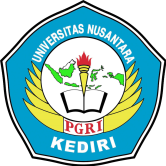 FORMULIR ASURAT KETERANGAN LUNAS ADMINISTRASI SYARAT PENGAJUAN REKOGNISI AKADEMIKUNIVERSITAS NUSANTARA PGRI KEDIRISPPKemahasiswaan Ujian SkripsiLainnya FORMULIR BSURAT PERNYATAANSYARAT PENGAJUAN REKOGNISI AKADEMIKUNIVERSITAS NUSANTARA PGRI KEDIRIFORMULIR CDESKRIPSI PRODUK SYARAT PENGAJUAN REKOGNISI AKADEMIKUNIVERSITAS NUSANTARA PGRI KEDIRIFORMULIR DFORMULIR  SYARAT PENGAJUAN REKOGNISI AKADEMIKUNIVERSITAS NUSANTARA PGRI KEDIRIKategori Prestasi Kompetisi Prestasi Kompetisi setara juara Isetara level internasionalsetara juara IIsetara level nasionalsetara juara IIIsetara level regional (propinsi)setara harapanPrestasi Non KompetisiPrestasi Non Kompetisisetara level internasionalsetara level nasionalsetara level regionalJudul Produk/ PrestasiJudul Produk/ PrestasiJudul Produk/ Prestasi:::Alamat link kegiatan (url)Alamat link kegiatan (url)Alamat link kegiatan (url):::PenyelenggaraPenyelenggaraPenyelenggara:::Waktu KegiatanWaktu KegiatanWaktu Kegiatan:::Kontribusi Kontribusi Kontribusi :::Pengembangan Ilmu dan teknologi (deskripsikan secara ringkas dan jelas tentang kontribusi produk/program terhadap pengembangan ilmu dan teknologi)Pengembangan Ilmu dan teknologi (deskripsikan secara ringkas dan jelas tentang kontribusi produk/program terhadap pengembangan ilmu dan teknologi)Pengembangan Ilmu dan teknologi (deskripsikan secara ringkas dan jelas tentang kontribusi produk/program terhadap pengembangan ilmu dan teknologi)Pengembangan Ilmu dan teknologi (deskripsikan secara ringkas dan jelas tentang kontribusi produk/program terhadap pengembangan ilmu dan teknologi)Pengembangan Ilmu dan teknologi (deskripsikan secara ringkas dan jelas tentang kontribusi produk/program terhadap pengembangan ilmu dan teknologi)Pengembangan Ilmu dan teknologi (deskripsikan secara ringkas dan jelas tentang kontribusi produk/program terhadap pengembangan ilmu dan teknologi)Sosial-Masyarakat (deskripsikan secara ringkas dan jelas tentang kontribusi produk/program terhadap sosial-masyarakat)Sosial-Masyarakat (deskripsikan secara ringkas dan jelas tentang kontribusi produk/program terhadap sosial-masyarakat)Sosial-Masyarakat (deskripsikan secara ringkas dan jelas tentang kontribusi produk/program terhadap sosial-masyarakat)Sosial-Masyarakat (deskripsikan secara ringkas dan jelas tentang kontribusi produk/program terhadap sosial-masyarakat)Sosial-Masyarakat (deskripsikan secara ringkas dan jelas tentang kontribusi produk/program terhadap sosial-masyarakat)Sosial-Masyarakat (deskripsikan secara ringkas dan jelas tentang kontribusi produk/program terhadap sosial-masyarakat)Dosen Wali,______________________________ NIDN.Kediri, Mahasiswa Pengusul,______________________________ NPM. Mengetahui,Kaprodi,______________________________ 					NIDN.Mengetahui,Kaprodi,______________________________ 					NIDN.FORMULIR ELEMBAR PENILAIAN REKOGNISI AKADEMIKUNIVERSITAS NUSANTARA PGRI KEDIRISkala KegiatanLevel PencapaianKompetisi (%)Kompetisi (%)Non Kompetisi (%)Non Kompetisi (%)Skala KegiatanLevel PencapaianBobot Level CapaianBobot RelevansiBobot Level CapaianBobot RelevansiRegional (Propinsi)Setara Juara I60404060Regional (Propinsi)Setara Juara II55454060Regional (Propinsi)Setara Juara III50504060Regional (Propinsi)Setara Juara Harapan (semua)45554060NasioanalSetara Juara I65355050NasioanalSetara Juara II60405050NasioanalSetara Juara III55455050NasioanalSetara Juara Harapan (semua)50505050InternasionalSetara Juara I70306040InternasionalSetara Juara II65356040InternasionalSetara Juara III60406040InternasionalSetara Juara Harapan (semua)55456040NoNama BerkasStatus*)Status*)KeteranganNoNama BerkasAdaTidakKeterangan1KTM2Transkrip Nilai 3Surat Keterangan dari BAU (Formulir A)4Surat Pernyataan Bermaterai 6000 (Formulir B)5Deskripsi Produk/Program (Formulir C)6Surat Penugasan dari UPPS/LoA7Sertifikat/Piagam/Surat Keterangan8Formulir Usulan Rekognisi (Formulir D)Status BerkasStatus Berkas[       ]  Lengkap[       ]  Lengkap[       ]  LengkapStatus BerkasStatus Berkas[       ]  Kurang [       ]  Kurang [       ]  Kurang 1(isikan nama pimpinan UPPS)Dekan/Direktur, selaku penanggung jawab merangkap anggota2(isikan nama pimpinan program studi)Kaprodi, selaku ketua merangkap anggota3(isikan nama unit penjamin mutu)Unit Penjamin Mutu, selaku anggota4(isikan nama dosen bidang keilmuan)Dosen Bidang Ilmu/Praktisi, selaku anggotaAspek Penilaian/IndikatorBobot*)SkorSkorSkorSkorBobot x SkorAspek Penilaian/IndikatorBobot*)4321Bobot x SkorLevel Capaian/Prestasi(tuliskan level capaian/prestasi yang diajukan)Relevansi Tingkat kompleksitas(tuliskan secara singkat bentuk kompleksitas disiplin ilmu yang tercermin dari produk/program yang diusulkan)Tingkat kesesuaian usulan yang diajukan dengan kurikulum (profil lulusan, CP prodi, CP MK)(tuliskan secara singkat bentuk kesesuaian usulan antara produk/program yang diusulkan dengan kurikulum)Skala program yang diikuti(tuliskan skala program yang diikuti)Dampak yang ditimbulkan(tuliskan secara ringkas dampak rasional yang timbul dari produk/program yang diusulkan)Potensi Invensi/Inovasi(tuliskan bentuk potensi invensi/inovasi yang berpeluang dilahirkan dari produk/program yang diusulkan)Jumlah Skor PerolehanSkor Relevansi (R)**1(isikan nama pimpinan UPPS)Penanggung Jawabttd2(isikan nama pimpinan program studi)Ketuattd3(isikan nama unit penjamin mutu)Anggotattd4(isikan nama dosen bidang keilmuan)Anggotattd